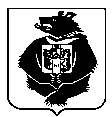 АДМИНИСТРАЦИЯСРЕДНЕУРГАЛЬСКОГО СЕЛЬСКОГО ПОСЕЛЕНИЯВерхнебуреинского муниципального районаХабаровского краяПОСТАНОВЛЕНИЕ  20.12.2018 	 № 34С.Средний Ургал   	О внесении изменений и дополнений в Постановление № 24 от 24.10.2018 «Об утверждении адресного реестра» 	В соответствии со ст. 14 Жилищного кодекса Российской Федерации, с п.4 ч.1ст.5 Федерального закона от  № 443-ФЗ «О федеральной информационной адресной системе и о внесении изменений в Федеральный закон «Об общих принципах организации местного самоуправления в Российской Федерации», Федеральным Законом от  № 131-ФЗ «Об общих принципах организации местного самоуправления в Российской Федерации», Постановлением Правительства Российской Федерации от  № 1221 «Об утверждении Правил присвоения, изменения и аннулирования адресов», в связи с возникшей необходимостью упорядочения нумерации квартир, в многоквартирных домах, администрация Среднеургальского сельского поселения Верхнебуреинского муниципального района Хабаровского краяПОСТАНОВЛЯЕТ:	1. Внести изменения и дополнения в Постановление № 24 от 24.10.2018 «Об утверждении адресного реестра» на территории Среднеургальского сельского поселения Верхнебуреинского муниципального района Хабаровского края в Реестр.	- В п/п 4  дополнить п. Веселый ул. Взлетная д.8 Верхнебуреинского района Хабаровска.2.Контроль за исполнением настоящего постановления оставляю за собой.	3.Настоящее постановление вступает в силу со дня его официального опубликования. Глава поселения                                                                П.С.Захарченко                        